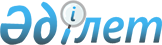 О некоторых вопросах передачи государственного имущества из республиканской собственности в коммунальную собственностьПостановление Правительства Республики Казахстан от 2 сентября 2010 года № 880

      В соответствии с постановлением Правительства Республики Казахстан от 22 января 2003 года № 81 "Об утверждении Правил передачи государственного имущества из одного вида государственной собственности в другой" Правительство Республики Казахстан ПОСТАНОВЛЯЕТ:



      1. Передать из республиканской собственности с баланса государственного учреждения "Агентство Республики Казахстан по регулированию естественных монополий" квартиру, расположенную по адресу: город Астана, улица Отырар, дом 4/2, квартира 133, площадью 112,1 квадратных метра в коммунальную собственность города Астаны.



      2. Комитету государственного имущества и приватизации Министерства финансов Республики Казахстан совместно с Агентством Республики Казахстан по регулированию естественных монополий и акиматом города Астаны в установленном законодательством порядке осуществить необходимые организационные мероприятия по приему-передаче имущества, указанного в пункте 1 настоящего постановления.



      3. Настоящее постановление вводится в действие со дня подписания.      Премьер-Министр

      Республики Казахстан                       К. Масимов 
					© 2012. РГП на ПХВ «Институт законодательства и правовой информации Республики Казахстан» Министерства юстиции Республики Казахстан
				